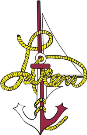 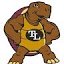 Course Overview: Students will learn about the role of Art in our world as they explore materials, techniques and the creative process.  At a level appropriate to their grade students will…Know that art is a basic way of thinking and communicating about the world.Become confident with a wide variety of art media and techniques.Use art tools and materials safely and independently.Learn basic art vocabulary, including the Elements and Principles of Art.Generate and express ideas independently and as collaborators for group projects.Learn to recognize and use all stages of the creative process.Gain awareness of the role of Art throughout history and across cultures.Develop confidence and experience joy through creative expression.Unit 1: Elements of Art and Design (1 week) 	Description: Looking at Art and exploring the Elements of ArtStandardsThe students will explore the elements and principles of design. C.4.1The students will use art as a basic way of thinking and communicating about the world.  A12.6The students will learn basic language used in art. D4.6The student will develop a basic mental storehouse of images. A4.1The students will communicate ideas by producing visual communication forms useful in everyday life, such as sketches, diagrams, graphs, plans, and models. E.4.4The students will look at nature and works of art as visual resources. C4.5The student will develop personal responsibility for their learning and creative process. C4.10Unit 2: Drawing (3 weeks)Description: Learning about the Renaissance, Leonardo DaVinci and Michelangelo, and purposes and techniques and for drawing.	Projects: DaVinci Inventions, Gesture Drawing, Self Portrait Renaissance style, 	TessellationsStandardsThe student will use a variety of tools, such as words, numbers, sounds, movements, images, objects, emotions, technology, and spaces, to help understand and communicate about the visual world. K4.4The student will develop basic skills to produce quality art. C.4.7The student will use problem-solving strategies that promote fluency, flexibility, elaboration, and originality. D.4.6The students will communicate ideas by producing visual communication forms useful in everyday life, such as sketches, diagrams, graphs, plans, and models. E.4.4The students will look at nature and works of art as visual resources. C4.5The students will study the patterns and color in nature. H4.1The student will use the visual arts to express ideas that cannot be expressed by words alone. E.4.5The student will begin to understand and apply the role of art criticism and aesthetic knowledge in art and design. J.4.7The student will see their knowledge, intuition, and personal experiences to develop ideas for artwork. L.4.1The student will use art to understand how they feel. I.4.1Unit 3: Cartoons and Animation (3 weeks)Description: Using art to tell stories and entertain	Projects: Cartooning, Flip Books, Flip Books on iPadStandardsThe students will learn that art includes mass media, such as books, magazines, television, computers and film. F4.1The student will learn how media productions are made. F4.7The student will learn simple media techniques. F4.7The student will learn to make changes in media productions. F4.8The student will see their knowledge, intuition, and personal experiences to develop ideas for artwork. L.4.1The student will use problem solving strategies that promote fluency, flexibility, elaboration, and originality. D.4.6The student will develop personal responsibility for their learning and creative process. C4.10Unit 4: Ceramic Sculpture and Pottery (2 weeks)Description: Learning about 3D sculpture and clay properties and   	techniques.	Projects: Clay Animal Sculpture, hump bowlStandardsThe students will create three-dimensional forms with paper, clay and other materials. H4.4The student will use problem solving strategies that promote fluency, flexibility, elaboration, and originality. D.4.6The student will develop basic skills to produce quality art. C.4.7The student will explore the natural characteristics of materials and their possibilities and limitations. C4.8The students will study the patterns and color in nature. H4.1The students will look at nature and works of art as visual resources. C4.5